                                                              باسمه تعالی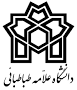 موضوع: بیان مسأله: (عوامل اصلی انتخاب موضوع ، ضرورت و اهمیت بررسی موضوع در حداکثر 200 کلمه نوشته شود.)تایید استاد(ان) راهنما:      نام و نام خانوادگی:                                                                    تاریخ و امضاء:نظر گروه آموزشی : اصلاحات پیشنهادی استاد(ان) راهنما:تاریخ تصویب در گروه:                          نام و نام خانوادگی مدیر گروه:                            تاریخ و امضاء: توجه: مدیر محترم گروه این کاربرگ را به همراه صورتجلسه گروه و کاربرگ شماره 3 به اداره آموزش دانشکده ارائه دهد.نام و نام خانوادگی و امضای تحویل گیرنده در اداره آموزش :                                            کاربرگ شماره 2                                       انتخاب موضوع رساله تبصره های3 و4 ماده 6 :موضوع رساله (مطابق کاربرگ شماره 2) باید شامل بیان مسئله و دلایل انتخاب موضوع توسط دانشجو با تأئید استاد(ان)راهنما باشد. مهلت تصویب موضوع رساله در گروه آموزشی تا پایان نیمسال دوم تحصیلی دانشجو تعیین میشود. مدیر گروه موظف به ارائه کاربرگ شماره 2 تایید شده به اداره آموزش دانشکده است.                                            کاربرگ شماره 2                                       انتخاب موضوع رساله تبصره های3 و4 ماده 6 :موضوع رساله (مطابق کاربرگ شماره 2) باید شامل بیان مسئله و دلایل انتخاب موضوع توسط دانشجو با تأئید استاد(ان)راهنما باشد. مهلت تصویب موضوع رساله در گروه آموزشی تا پایان نیمسال دوم تحصیلی دانشجو تعیین میشود. مدیر گروه موظف به ارائه کاربرگ شماره 2 تایید شده به اداره آموزش دانشکده است.تأئید شد                 تأئید نشد     با انجام اصلاحات زیر تأئید شد   